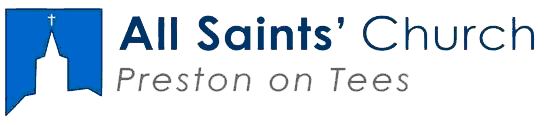 GIFT AID DECLARATIONI confirm I have paid or will pay an amount of Income Tax and/or Capital Gains Tax for each tax year that is at least equal to the amount of tax that all the charities that I donate to will reclaim on my gifts for that tax year. I understand the charity will reclaim from HMRC 25p of tax on every £1 that I give. As a UK taxpayer, please treat as Gift Aid donations all gifts of money made in the future until further notice.Signed : Date :Please notify the church if you:
• Would like to cancel this declaration;
• Need to change your name or home address;
• No longer pay sufficient tax on your income and/or capital gains. Gift aid is linked to the UK basic tax rate. Basic rate tax is currently 20%, which currently allows charities to reclaim 25p for every £1 donated. Higher rate taxpayers can claim back the difference between basic rate and higher rate or additional rate tax. If you pay Income Tax at the higher or additional rate and want to receive the additional tax relief due to you, you must include all of your Gift Aid donations on your Self-Assessment tax return or ask HMRC to adjust your tax code. Please return the completed form to
The Gift Aid Secretary, All Saints’ Church, 22 Dunottar Avenue, Eaglescliffe, Stockton on Tees TS16 0ABOr email to treasurer.allsts@gmail.com TitleFirst NameSurnameAddressPost CodePhone NumberEmail